Salvador Dali 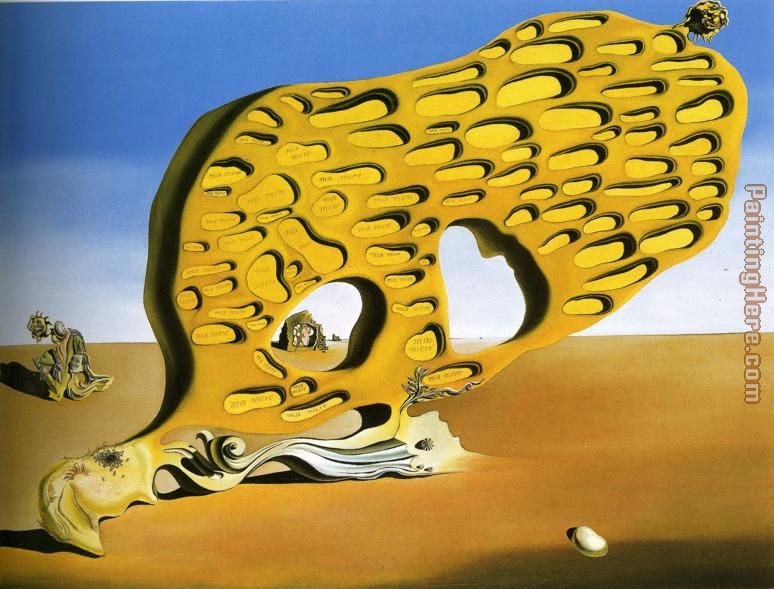 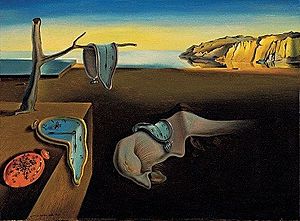 Pablo Picasso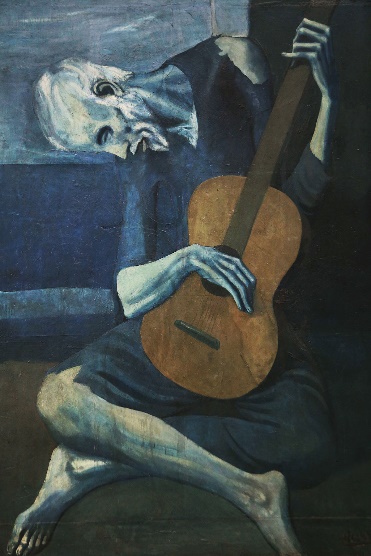 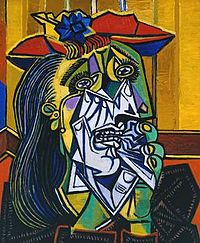 Edgar Degasp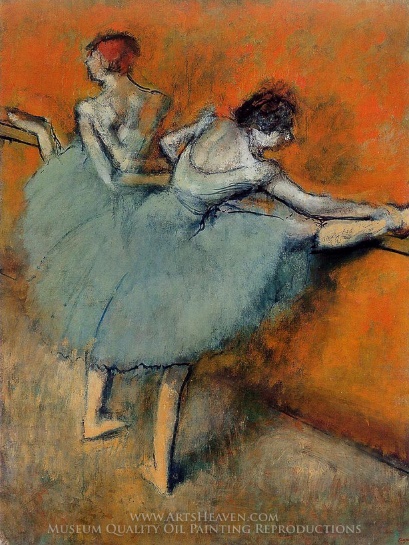 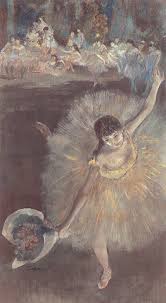 Van Gough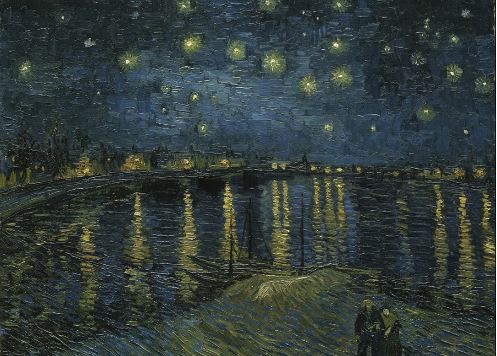 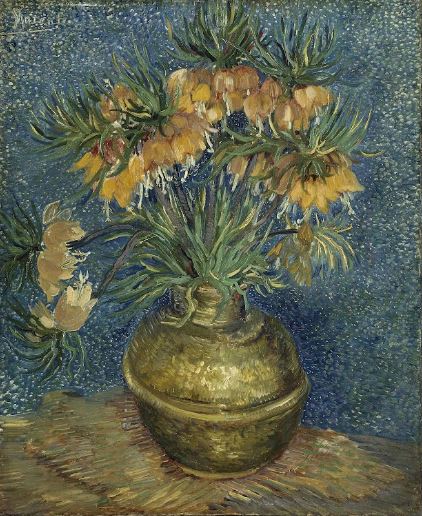 Helen Frankenthaler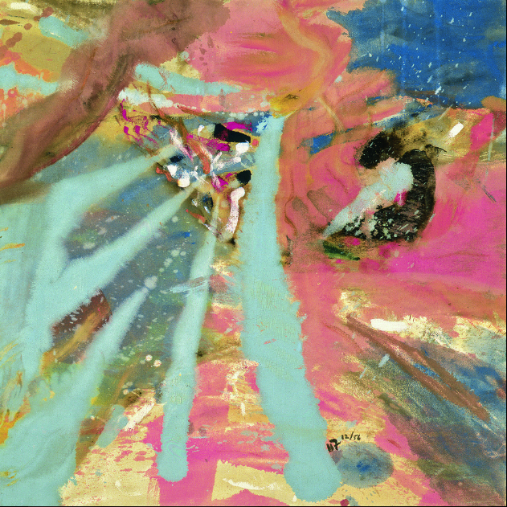 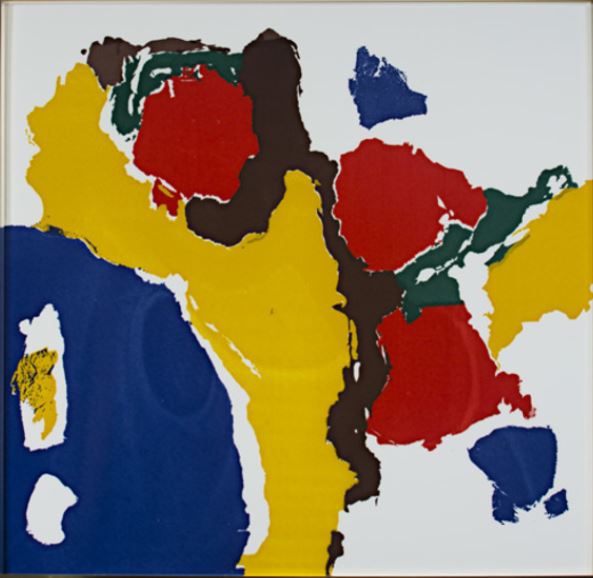 Johanne Vermeer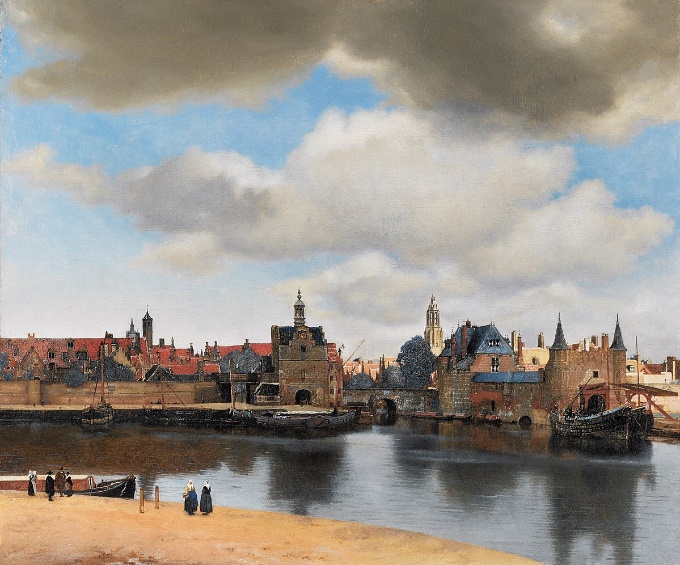 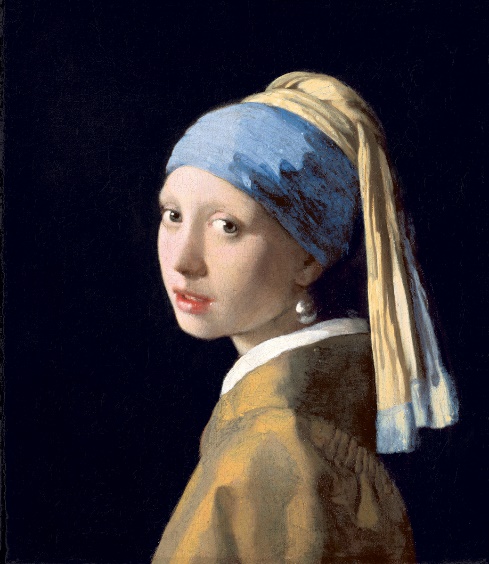 Claude Monet 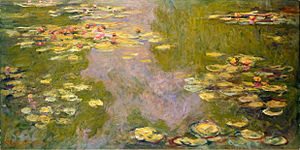 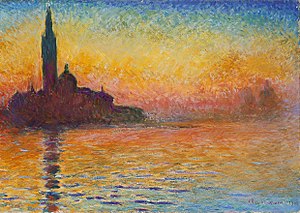 Elizabeth Murray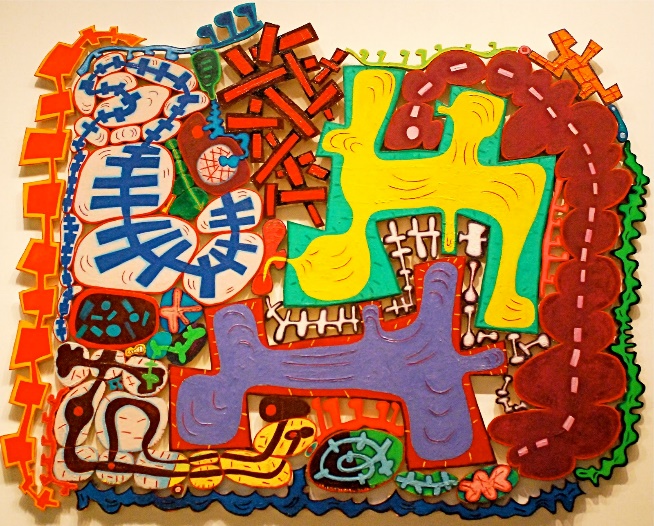 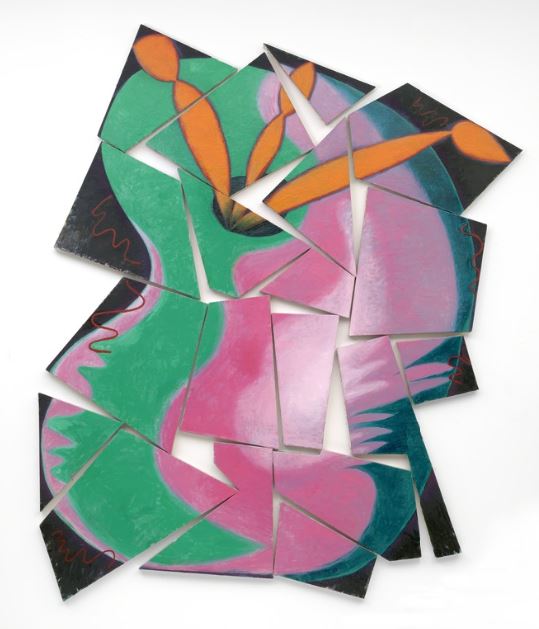 Paul Gaugin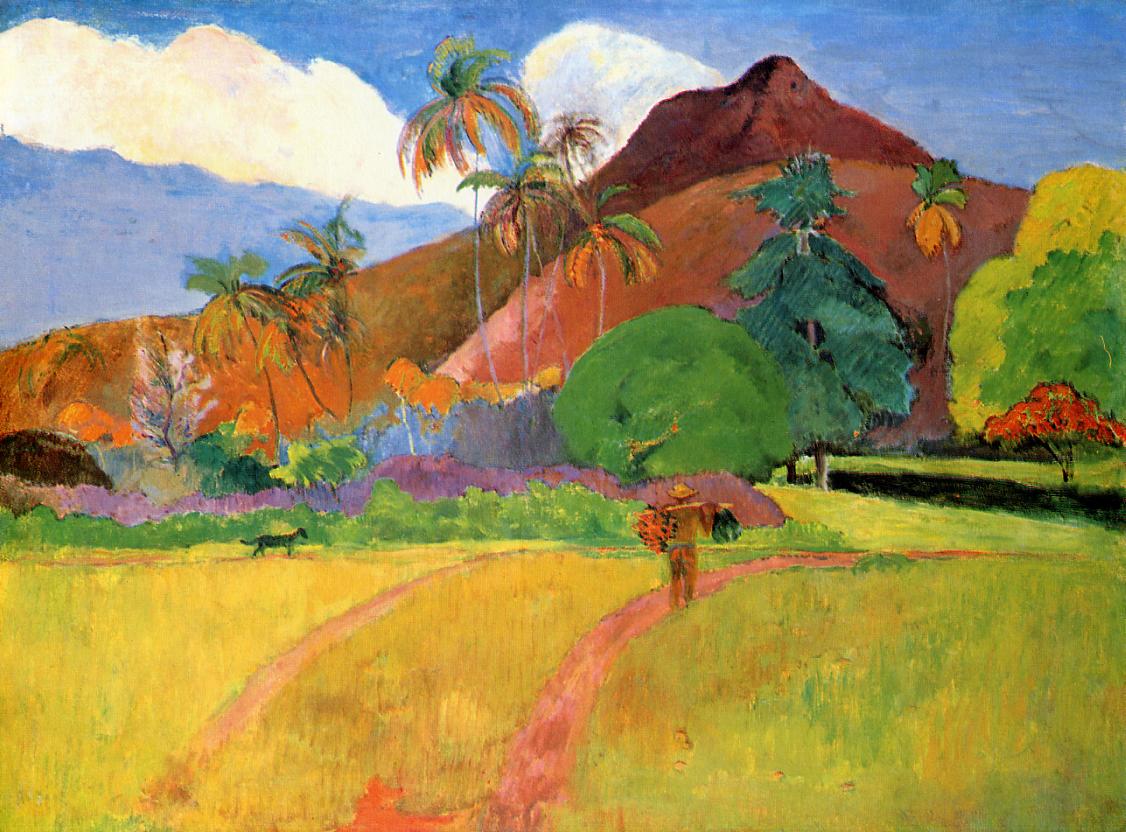 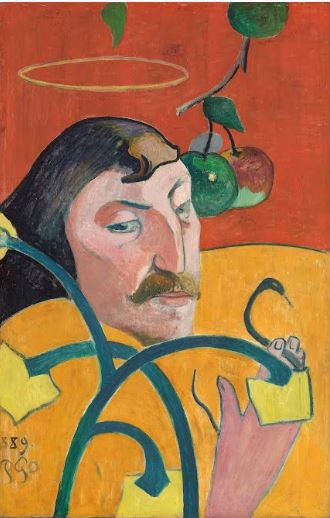 Frida Kahlo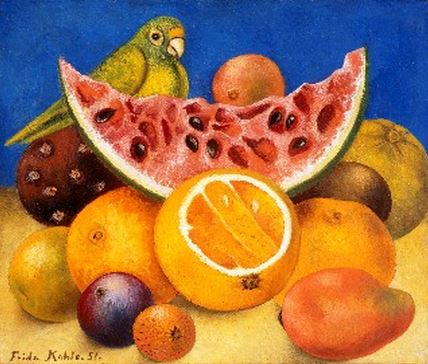 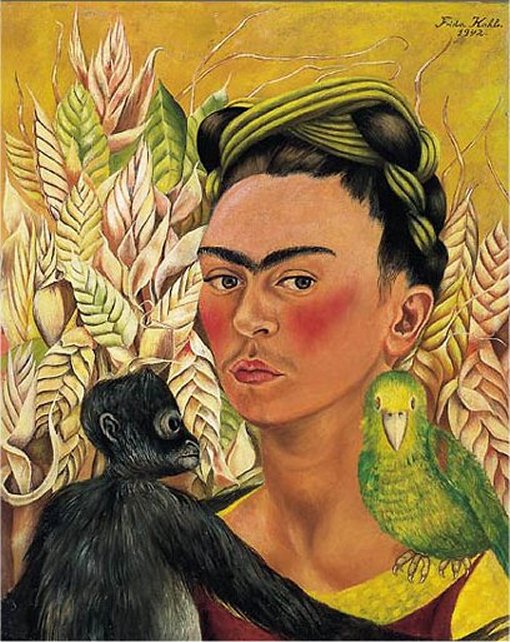 Andy Warhol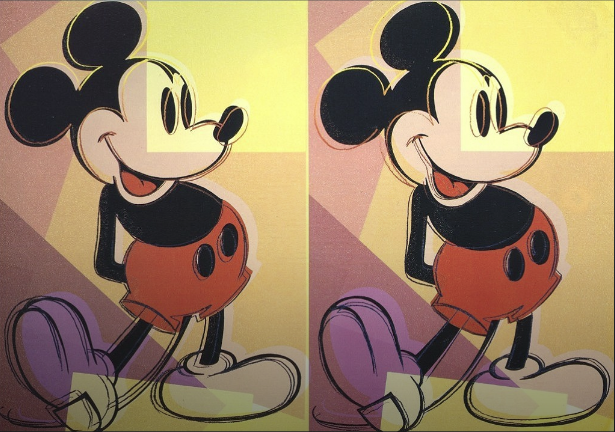 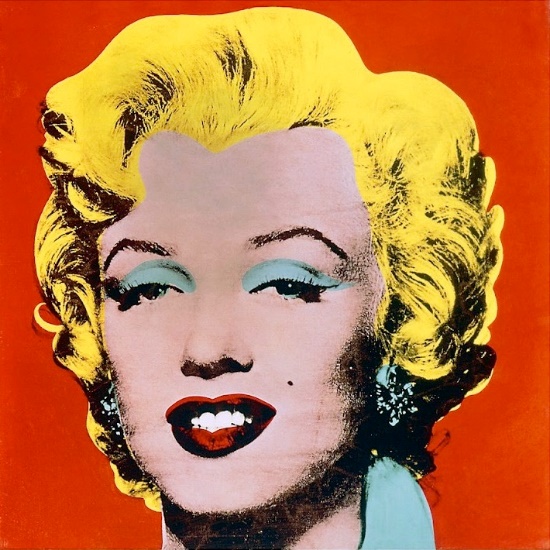 Edvard Munch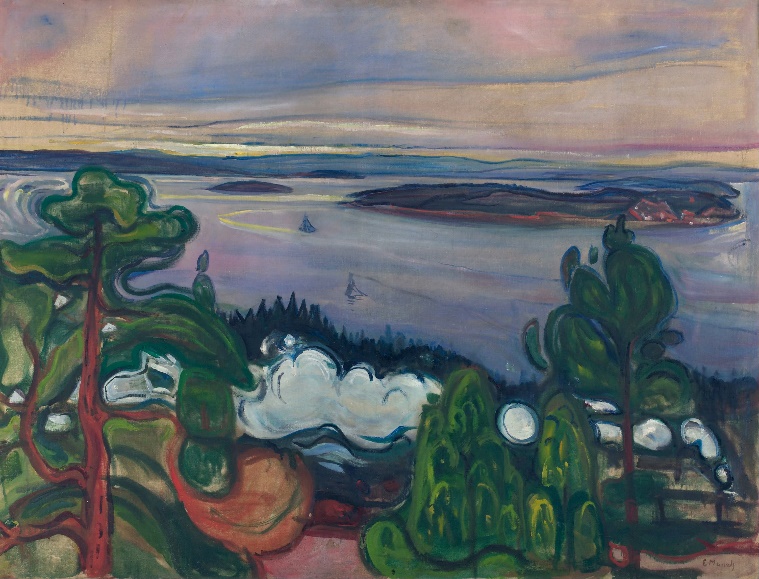 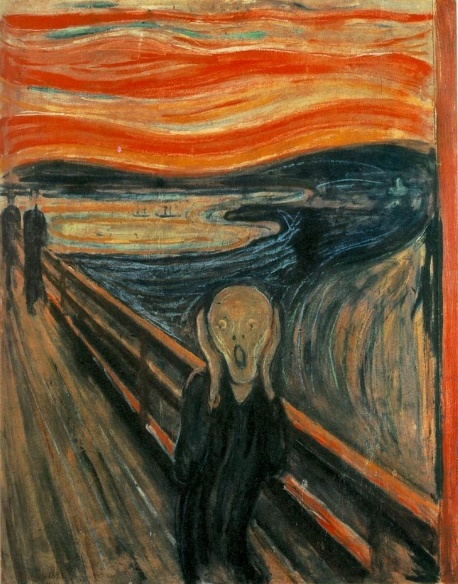 Georgia O’Keefe 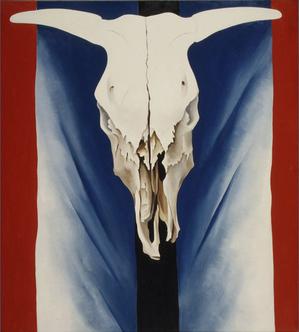 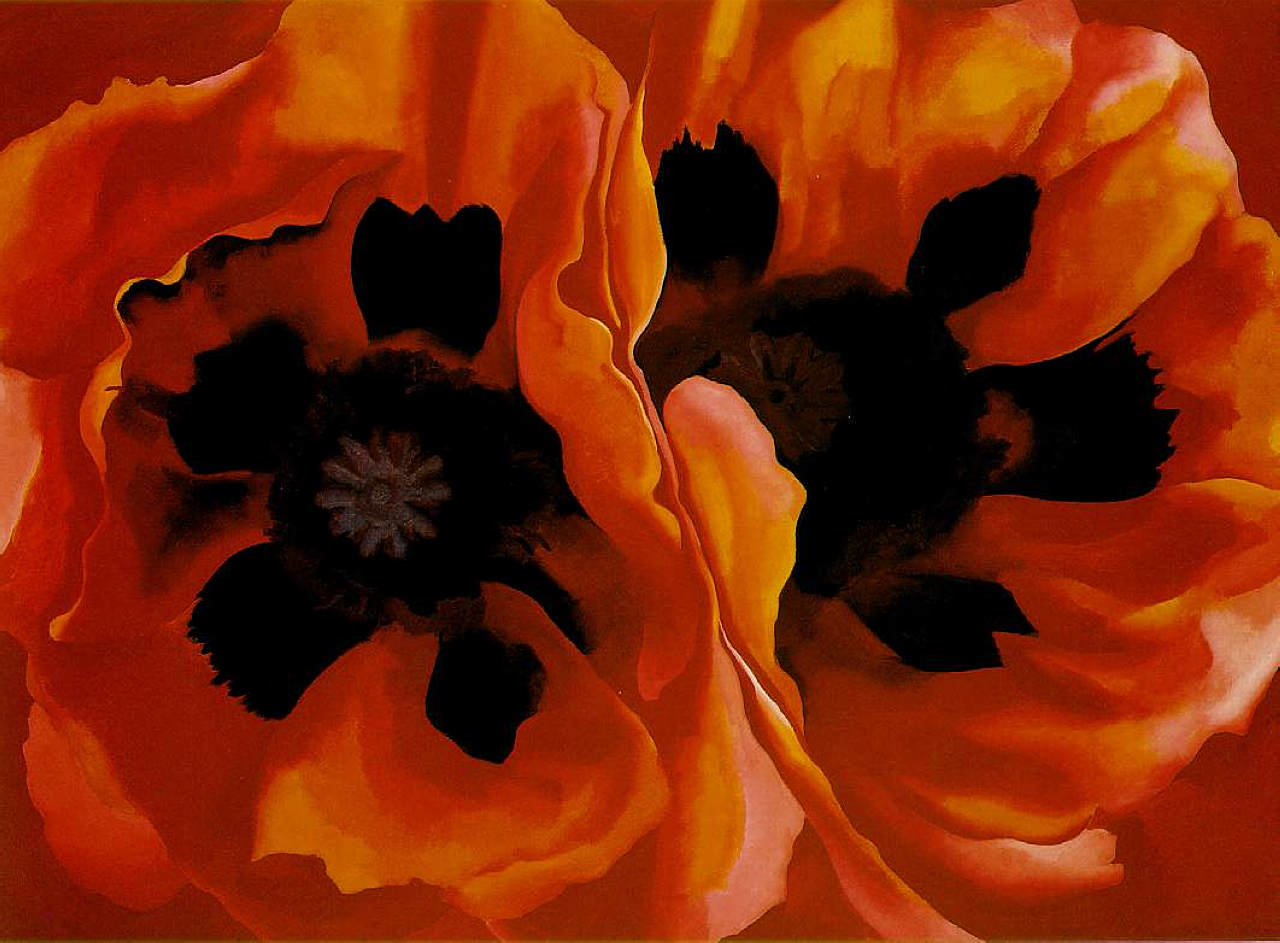 Paul Cezanne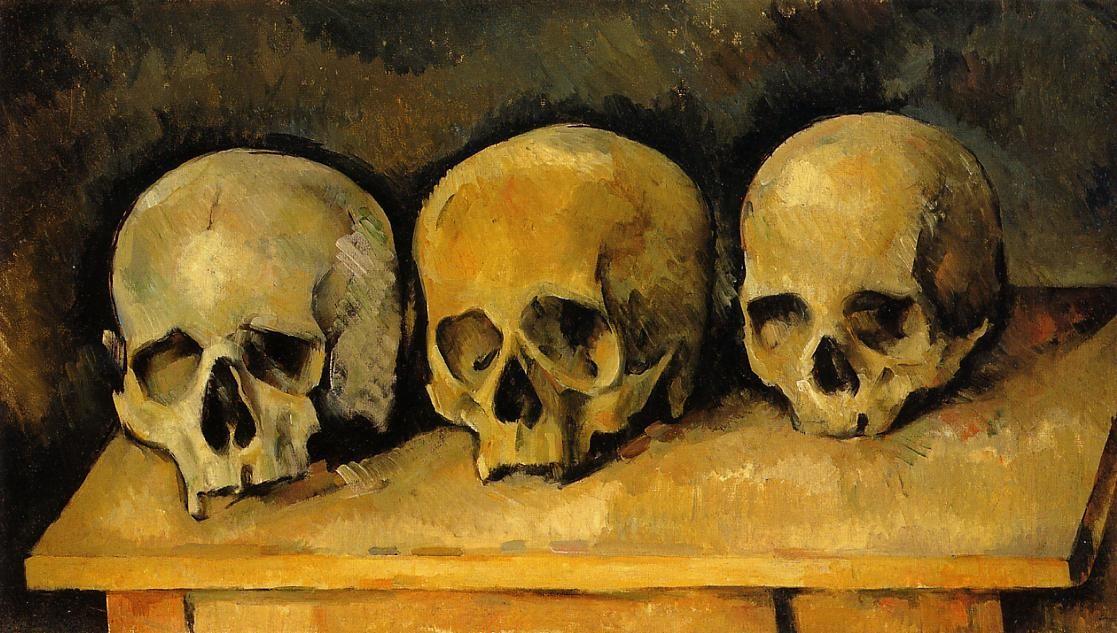 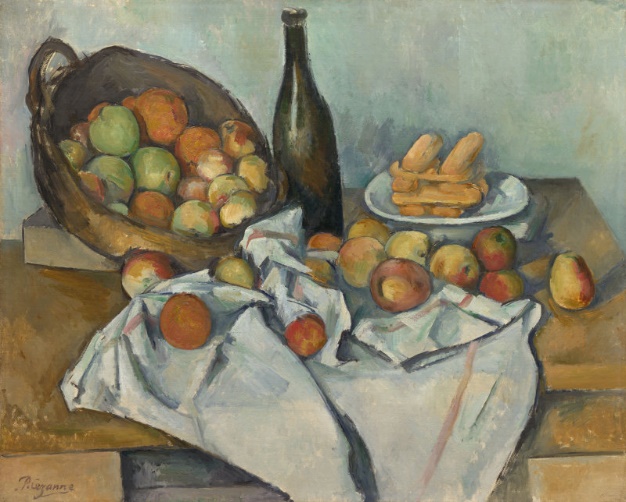 Normal Rockwell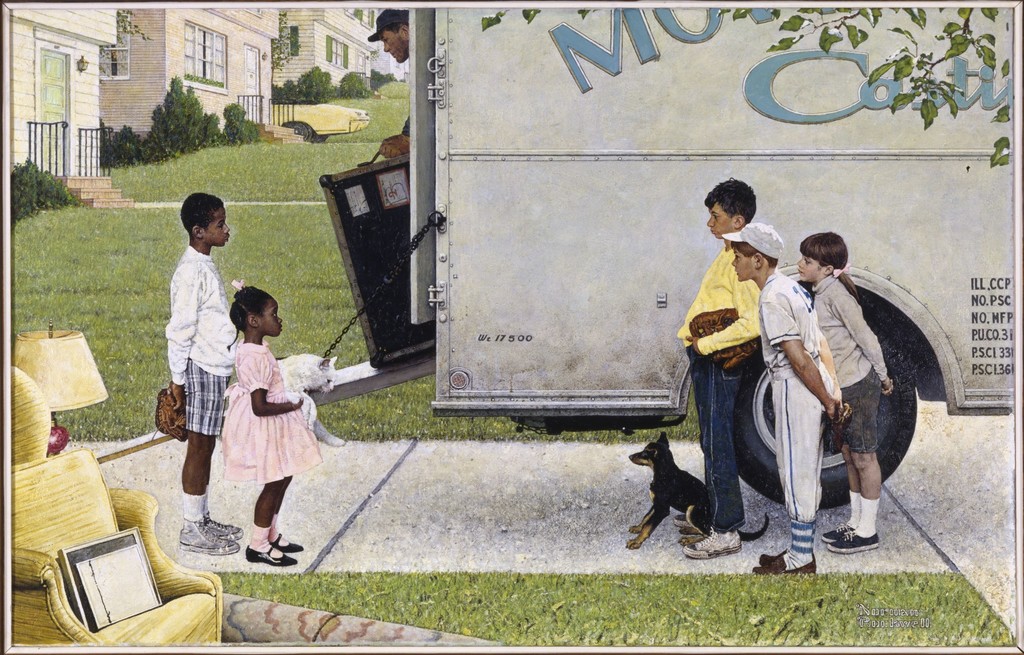 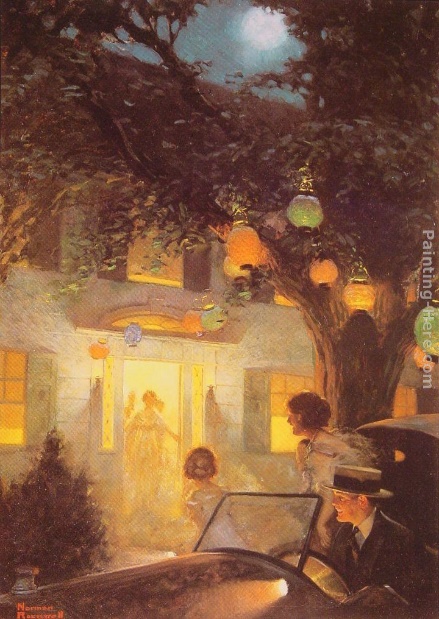 Pierre-Auguste Renoir 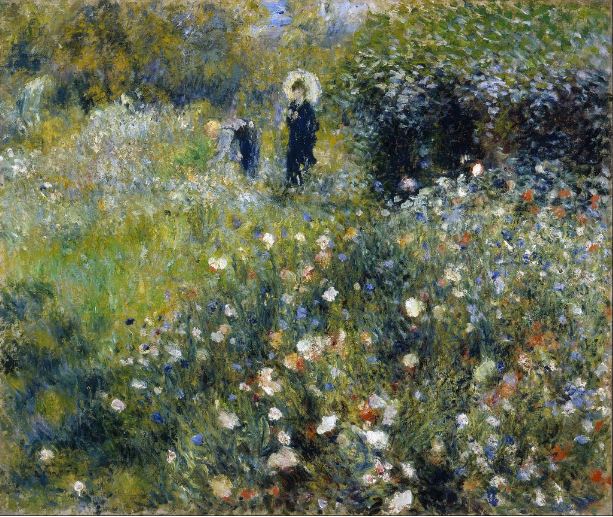 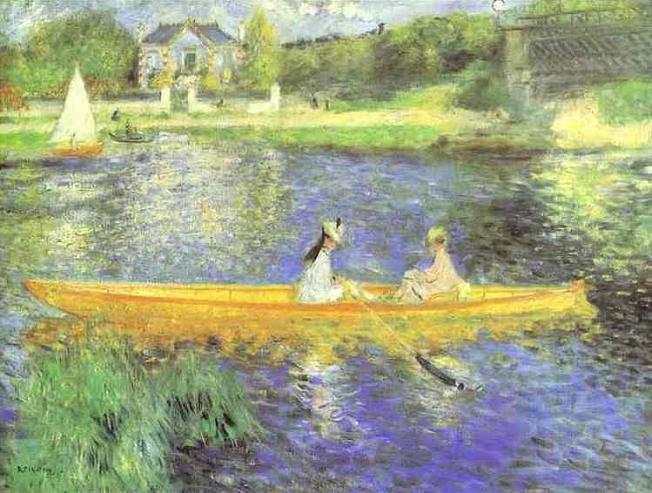 Lee Krasner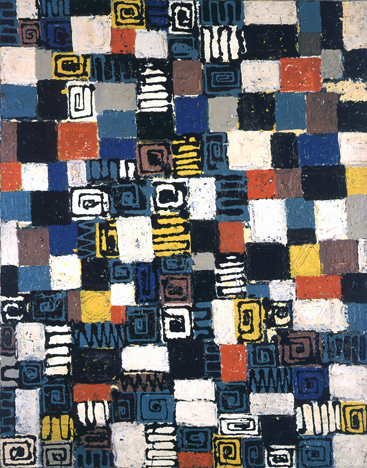 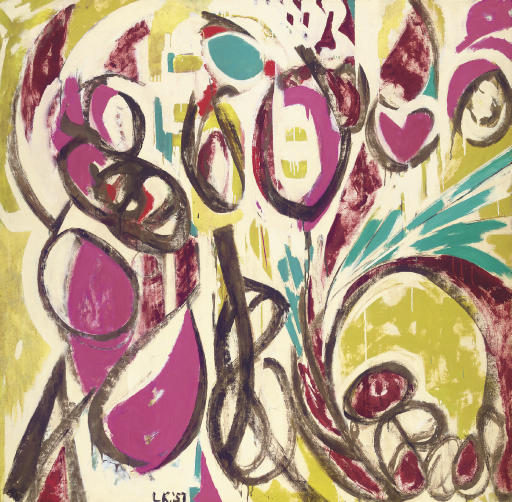 Mary Cassatt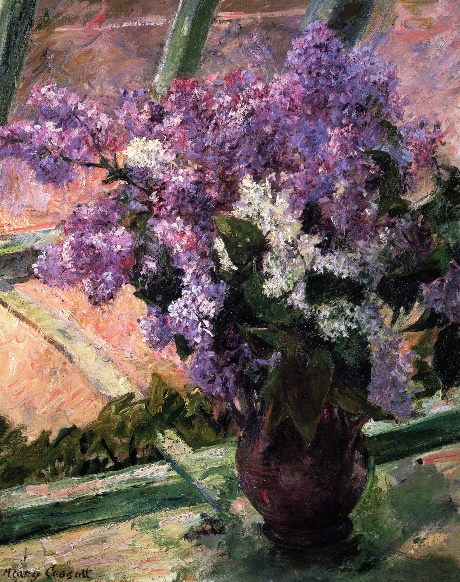 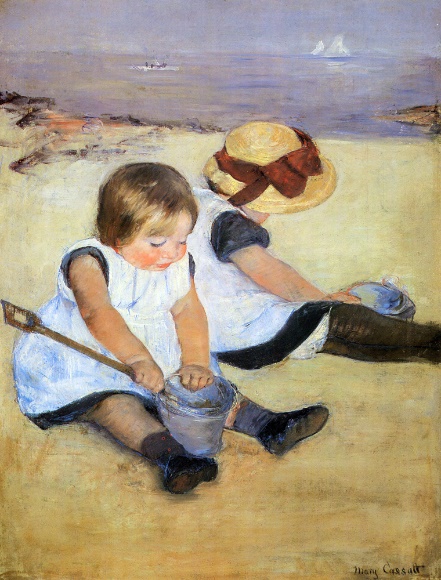 Paul Klee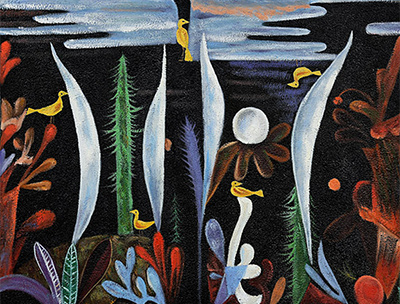 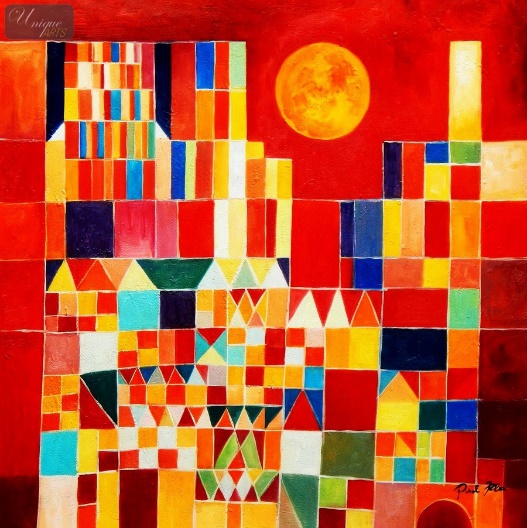 Gustav Klimpt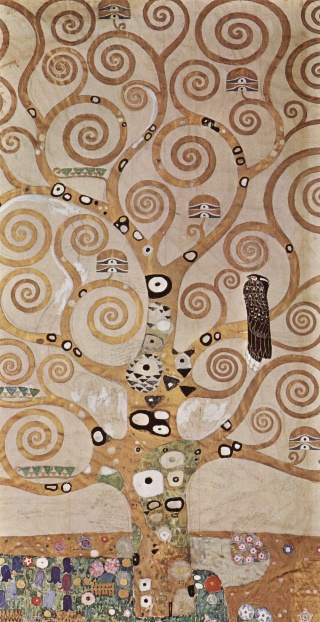 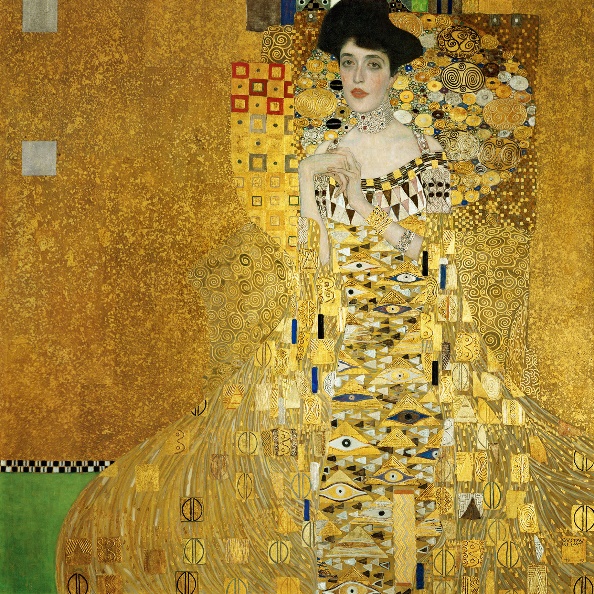 Jacob Lawrence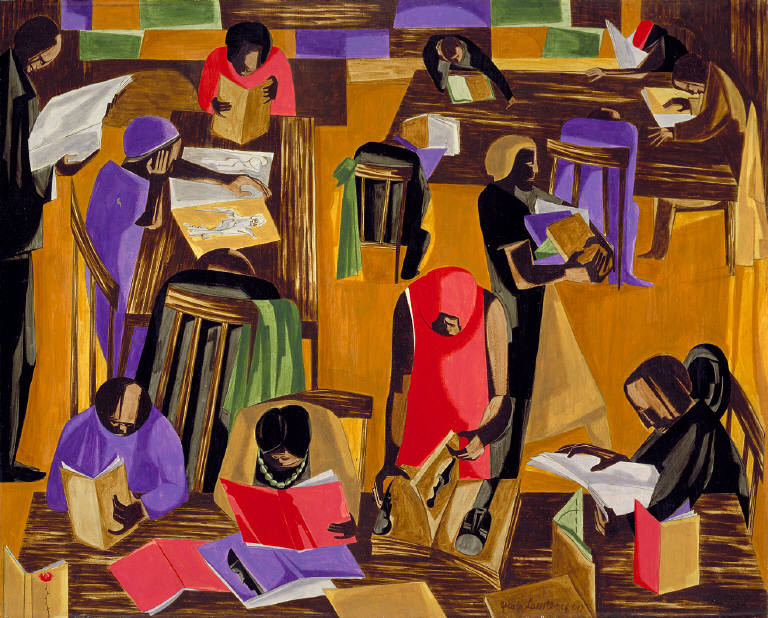 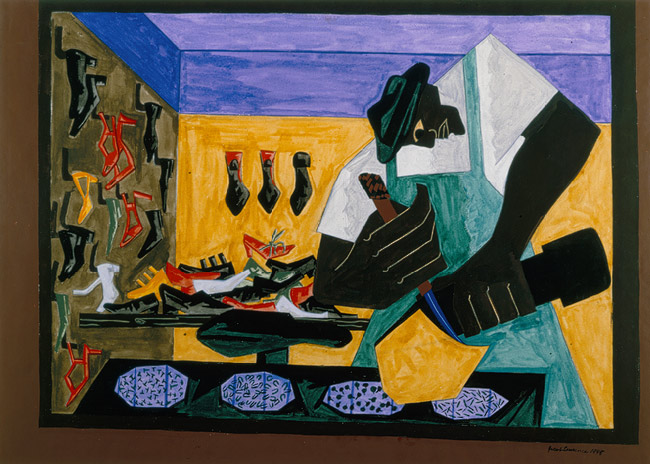 Norman Lewis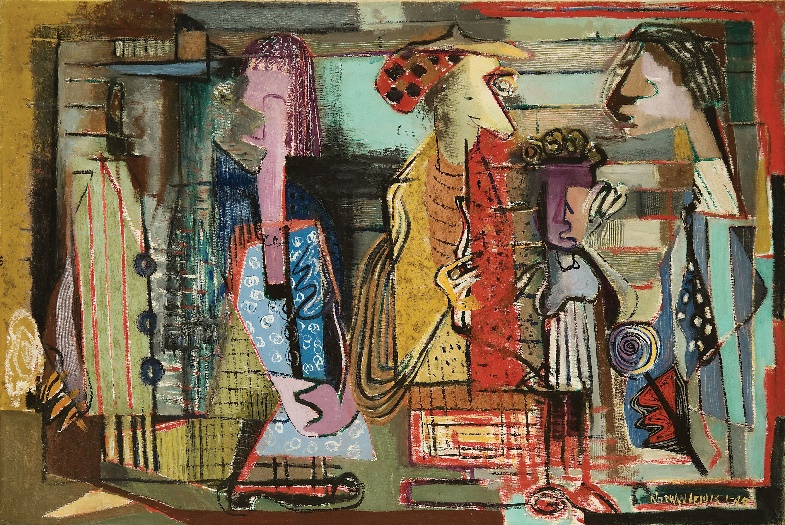 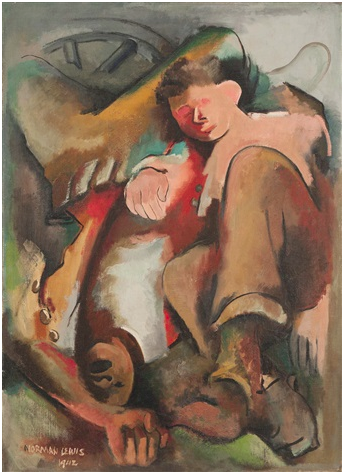 Juan Gris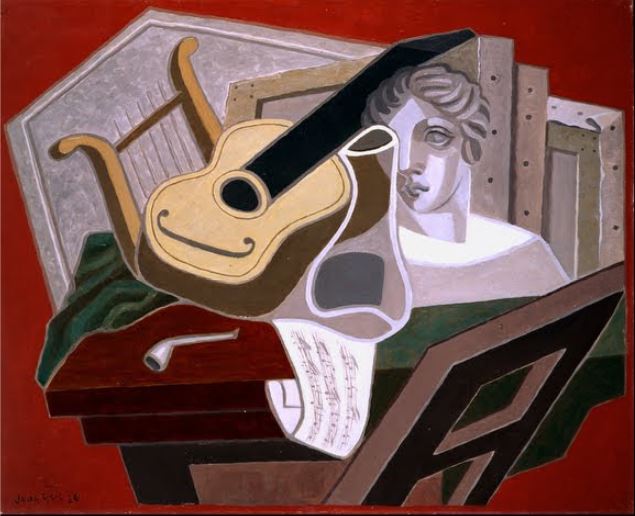 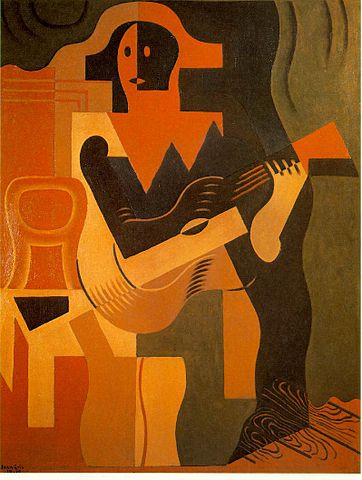 James McNeill Whistler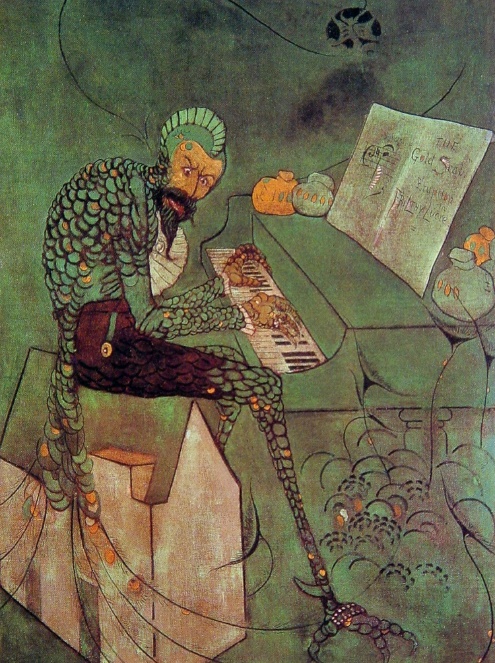 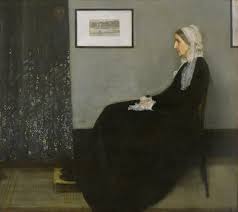 René Magritte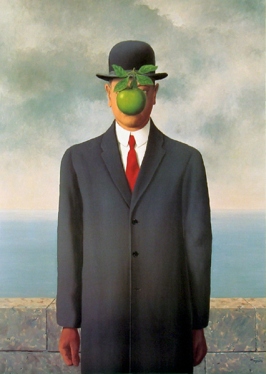 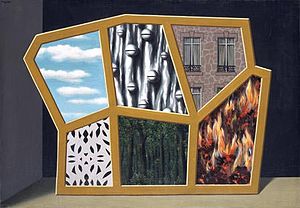 Edward Hopper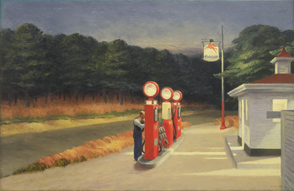 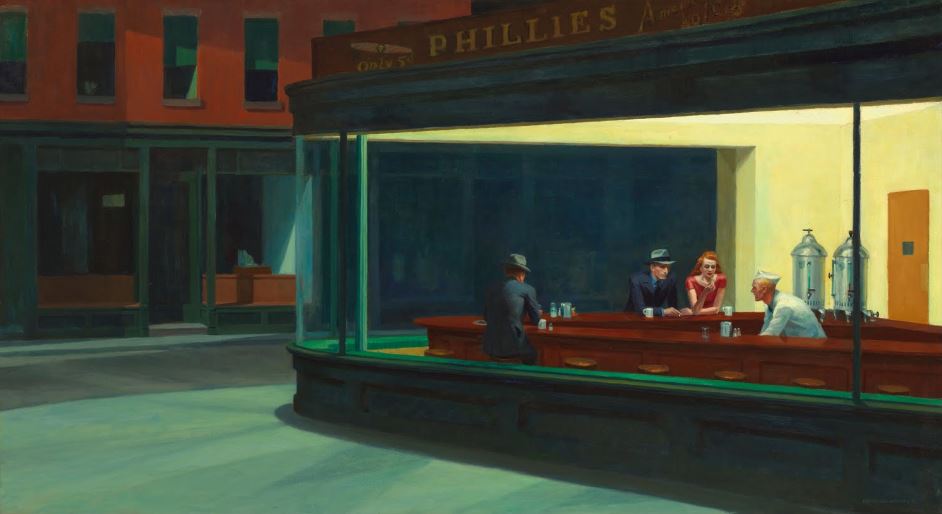 Diego Rivera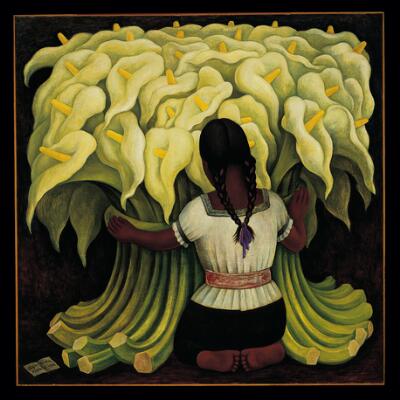 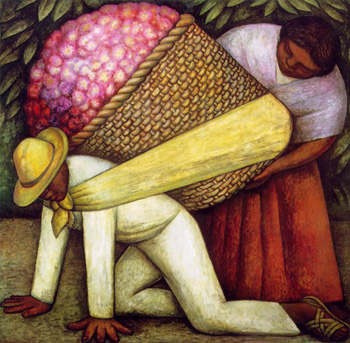 Zhang Xiaogang 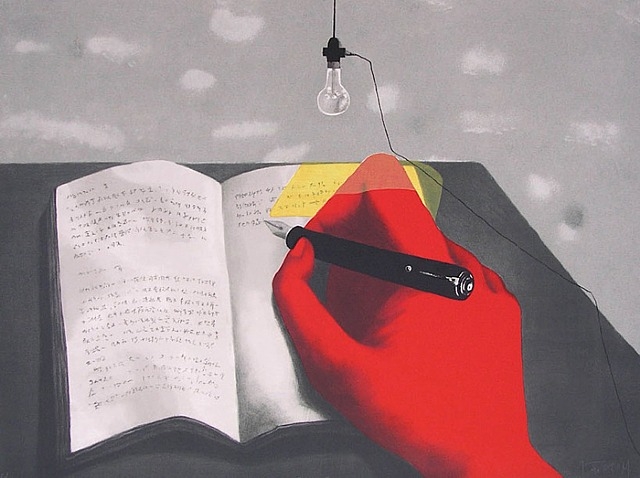 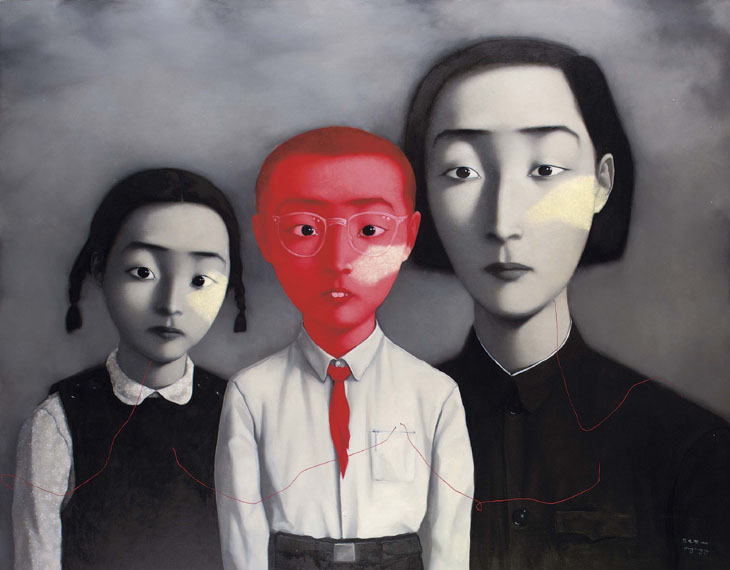 Kevin Sloan 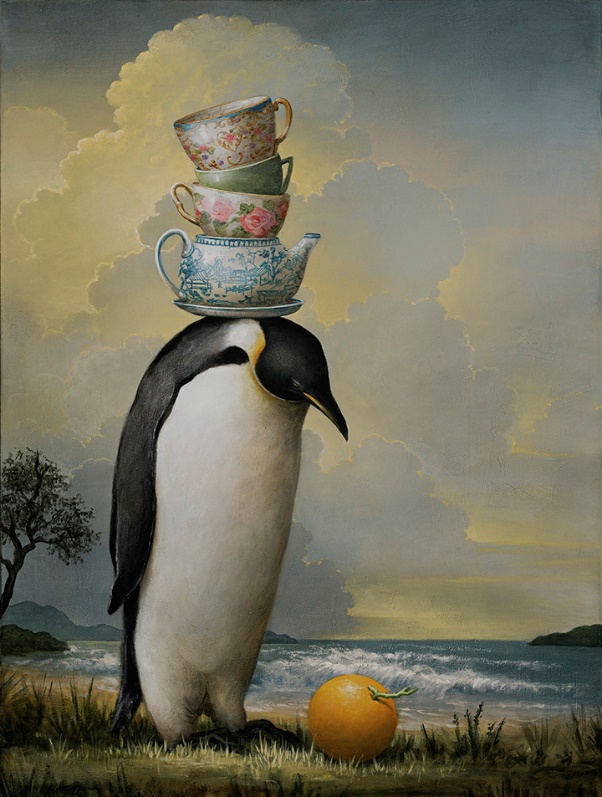 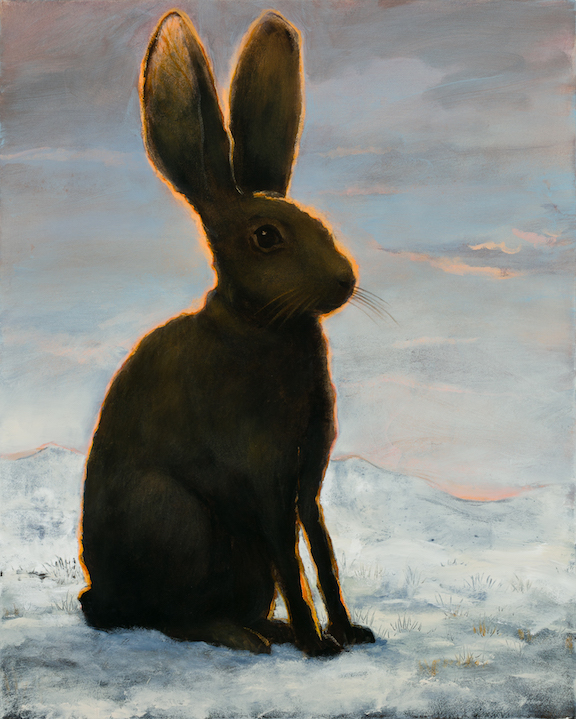 Rufino Tamayo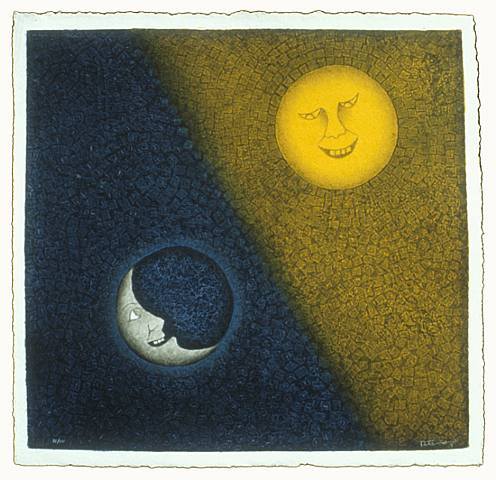 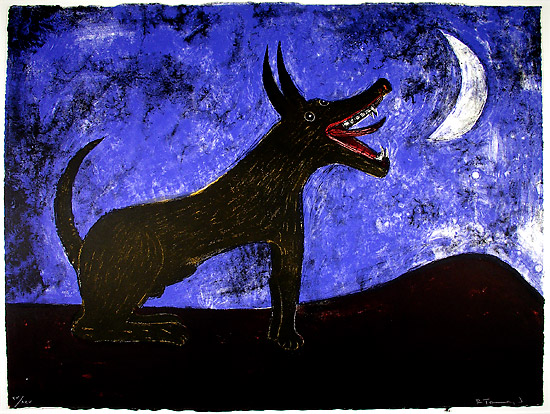 Leonora Carrington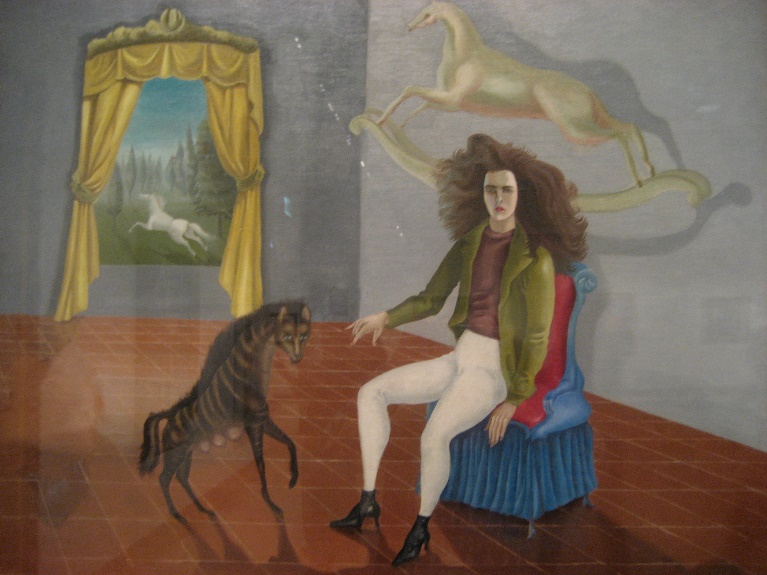 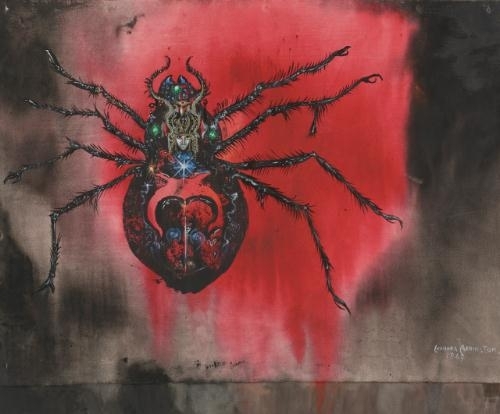 Wassily Kandinsky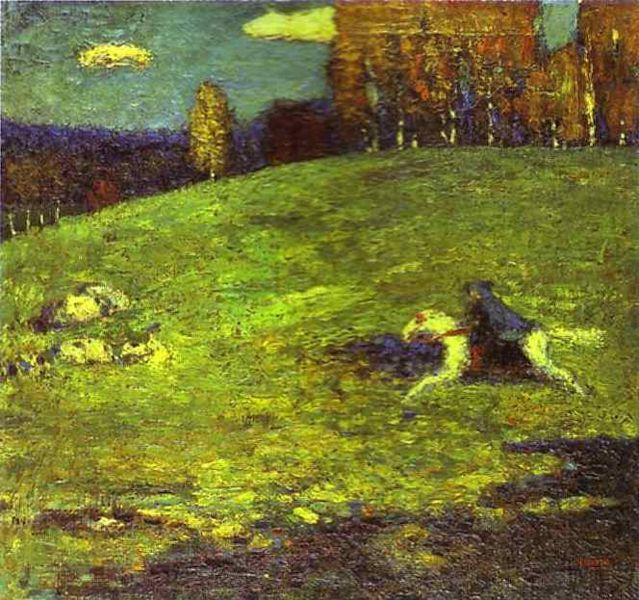 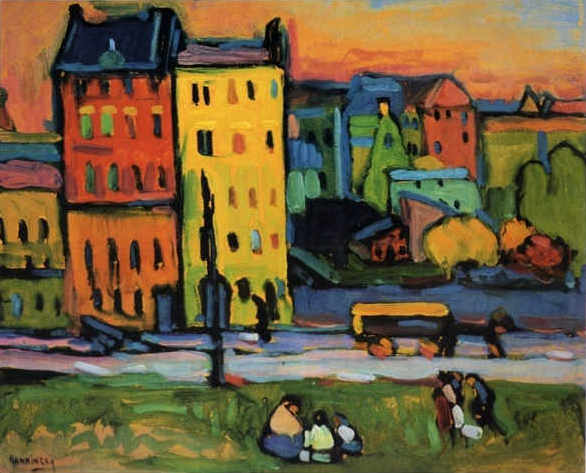 